Chevaliers de Colomb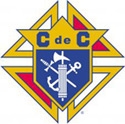 #  9695La Nativité de la B.V.M.Vente de tourtières Feuille de commande 2018Les profits de cette activité iront :  1- aux Chevaliers de Colomb, Conseil # 9695                                                              2- à la paroisse de La Nativité de la B.V.M.                                                              3- à la Salle AgoraTourtière "maison" : 10$ X     _______        =        _______$Prix de faveur :  3 pour 25$ X   _______      =        _______$TOTAL ( payable avec votre commande )                                _______$Les chèques sont faits au nom des Chevaliers de Colomb La Nativité # 9695. Faites nous parvenir votre commande et le paiement en les mettant dans le panier de quête de votre paroisse dans une enveloppe séparée , adressée aux « C de C Projet Tourtières » ou à la salle Agora ou au Centre Diocésain ou en appelant l’un des Chevaliers nommés plus bas.  Venez chercher votre commande à la cuisine de la Salle Agora après les messes du samedi 15 ou du dimanche 16 décembre 2018 ou selon une entente avec les gens du projet.Nom_____________________________     # de téléphone     ___________Nous devons recevoir votre commande avant le 17 décembre 2018.Merci de votre appuiPersonnes-contact :Raymond Le Page : 613-938-8323Claude Villemaire : 613-932-4292